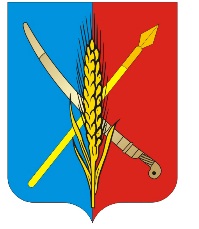 Администрация Васильево-Ханжоновского сельского поселения Неклиновского районаРостовской области                                               ПОСТАНОВЛЕНИЕ                                       с. Васильево-Ханжоновка «25»    09        2019 года                                                                            № 56«Об утверждении схемы расположения земельного участка на кадастровом плане территории в целях его образования путем раздела, местоположения: Ростовская область, Неклиновский район, западнее с. Васильево-Ханжоновка»       В соответствии со ст. 11.4 Земельного кодекса Российской Федерации №136-ФЗ от 25.10.2001, руководствуясь Федеральными законами от 18.06.2001 № 78-ФЗ «О землеустройстве», от 24.07.2007 №221- ФЗ «О государственном кадастре недвижимости», от 13.07.2015 №218-ФЗ  «О государственной регистрации недвижимости»,  Уставом Васильево-Ханжоновского сельского поселения,                                        постановляет:Согласовать схему расположения земельного участка на кадастровом плане территории, с условным кадастровым номером 61:26:0600010:ЗУ1 в границах указанных на схеме земельного участка являющейся приложением к данному постановлению, образование путем раздела земельного участка с кадастровым номером 61:26:0600010:520, площадью 107 187кв.м согласно приложения.Земельный участок  с условным кадастровым номером 61:26:0600010:ЗУ1                     - категория земель: земли сельскохозяйственного назначения                      - разрешенное использования: для сельскохозяйственного производства                      - площадь земельного участка 97400 кв.м.                    - место положения земельного участка: Ростовская область, Неклиновский район, западнее с. Васильево-Ханжоновка.     3.  Контроль за выполнением постановления оставляю за собой.      Глава Администрации     Васильево-Ханжоновского       сельского поселения                                                                  С.Н.Зацарная 